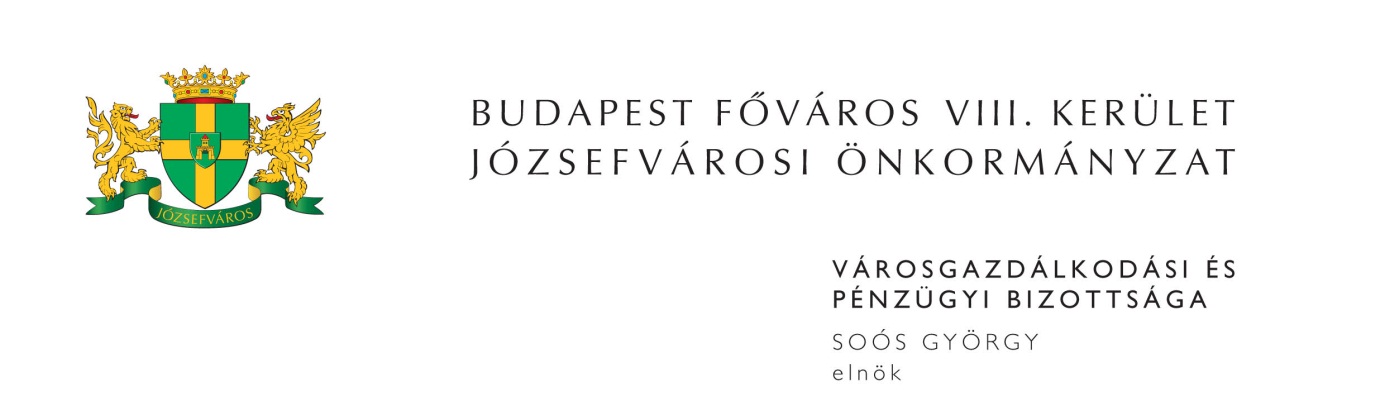 M E G H Í V ÓBudapest Józsefvárosi Önkormányzat Városgazdálkodási és Pénzügyi Bizottsága2016. évi 39. rendes ülését2016. december 5-én (hétfő) 1300 órárahívom össze.A Városgazdálkodási és Pénzügyi Bizottság ülését a Józsefvárosi Polgármesteri HivatalIII. 300-as termében (Budapest VIII., Baross u. 63-67.) tartja.Napirend1. Gazdálkodási ÜgyosztályElőterjesztő. dr. Galambos Eszter - ügyosztályvezető(írásbeli előterjesztés)Javaslat közterület-használati kérelmek elbírálásáraTulajdonosi hozzájárulás a Budapest VIII. kerület, Magdolna utca 35. számú ingatlanra kapubehajtó építéséhez Tulajdonosi hozzájárulás a Budapest VIII. kerület, Bacsó Béla utca 3. számú ingatlan kapubehajtó építéséhez Tulajdonosi hozzájárulás a Budapest VIII. kerület, Práter utca 73. számú ingatlanra leágazó gázvezeték építéséhez Javaslat a Budapesti Vállalkozásfejlesztési Közalapítvánnyal kötött együttműködési megállapodással kapcsolatos döntések meghozatalára Javaslat a LEO50 Bt. gépjármű-elhelyezési kötelezettségének pénzbeli megváltással történő teljesítésére 2. Józsefvárosi Gazdálkodási Központ Zrt.Előterjesztő: Farkas Örs - vagyongazdálkodási igazgató(írásbeli előterjesztés)Lakás elidegenítésével kapcsolatos vételár és eladási ajánlat jóváhagyása - Budapest VIII. kerület, Kisfaludy u. …………….. - határozatlan idejű bérleti jogviszony Dr. Márton Tanácsadó Kft. bérlő székhely bejegyzésre vonatkozó kérelme a Budapest VIII. kerület, Rákóczi út 25. (Vas utca felőli) szám alatti, önkormányzati tulajdonú, nem lakás céljára szolgáló helyiség vonatkozásában Advectio Kft. bérlő és az E & P Constantia Kft. közös kérelme bérlőtársi jogviszony létesítésére a Budapest VIII. kerület, Üllői út 66/B. szám alatti, önkormányzati tulajdonú, nem lakás céljára szolgáló helyiség bérbeadása vonatkozásában ………………….., ………………….. és ………………… bérlőtársak és …………….. közös kérelme bérlőtársi jogviszony megszüntetésére, létesítésére a Budapest VIII. kerület, Vas u. 7. szám alatti, önkormányzati tulajdonú, nem lakás céljára szolgáló helyiség bérbeadása vonatkozásában 3. Zárt ülés keretében tárgyalandó előterjesztések(írásbeli előterjesztés)Javaslat a Corvin Sétány Program keretén belül elővásárlási jogról való lemondásraElőterjesztő: Annus Viktor - a Rév8 Zrt. vezérigazgatójaMegjelenésére feltétlenül számítok. Amennyiben az ülésen nem tud részt venni, kérem, azt írásban (levélben, elektronikus levélben) jelezni szíveskedjen Soós György bizottsági elnöknek legkésőbb 2016. december 5-én az ülés kezdetéig. Budapest, 2016. november 30.	Soós György s.k.	elnök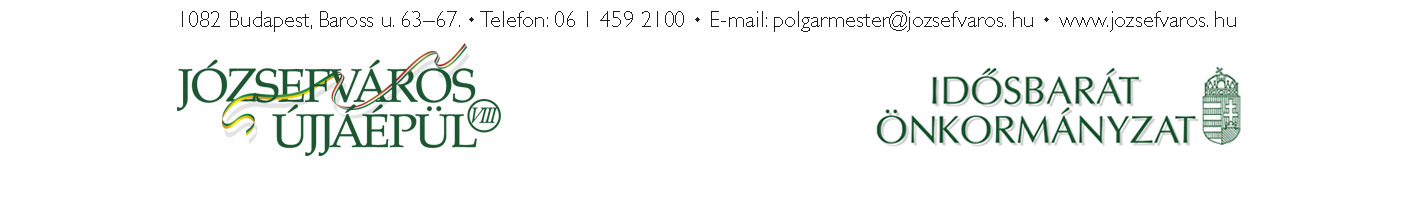 2